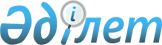 Об утверждении бюджета Новомихайловского сельского округа Мамлютского района Северо-Казахстанской области на 2019-2021 годыРешение маслихата Мамлютского района Северо-Казахстанской области от 29 декабря 2018 года № 42/3. Зарегистрировано Департаментом юстиции Северо-Казахстанской области 9 января 2019 года № 5153
      В соответствии статьи 9-1, пунктом 2 статьи 75 Бюджетного кодекса Республики Казахстан от 4 декабря 2008 года, подпунктом 1) пункта 1 статьи 6 Закона Республики Казахстан от 23 января 2001 года "О местном государственном управлении и самоуправлении в Республике Казахстан" маслихат Мамлютского района Северо-Казахстанской области РЕШИЛ:
      1. Утвердить бюджет Новомихайловского сельского округа Мамлютского района Северо-Казахстанской области на 2019-2021 годы согласно приложениям 1, 2 и 3 соответственно к настоящему решению, в том числе на 2019 год в следующих объемах:
      1) доходы –33178,1 тысяч тенге:
      налоговые поступления – 8274 тысячи тенге;
      неналоговые поступления – 0 тысяч тенге;
      поступления от продажи основного капитала – 0 тысяч тенге;
      поступления трансфертов – 24904,1 тысячи тенге;
      2) затраты – 33952 тысячи тенге;
      3) чистое бюджетное кредитование – 0 тысяч тенге:
      бюджетные кредиты– 0 тысяч тенге;
      погашение бюджетных кредитов – 0 тысяч тенге;
      4) сальдо по операциям с финансовыми активами – 0 тысяч тенге:
      приобретение финансовых активов – 0 тысяч тенге;
      поступление от продажи финансовых активов государства – 0 тысяч тенге;
      5) дефицит (профицит) бюджета – -773,9 тысячи тенге;
      6) финансирование дефицита (использование профицита) бюджета – 773,9 тысячи тенге;
      поступления займов – 0 тысяч тенге;
      погашение займов – 0 тысяч тенге;
      используемые остатки бюджетных средств – 773,9 тысячи тенге. 
      Сноска. Пункт 1 в редакции решения маслихата Мамлютского района Северо-Казахстанской области от 27.09.2019 № 57/3 (вводится в действие с 01.01.2019); в редакции решения маслихата Мамлютского района Северо-Казахстанской области от 15.11.2019 № 59/3 (вводится в действие с 01.01.2019).


      2. Установить, что доходы бюджета сельского округа на 2019 год формируются в соответствии с Бюджетным кодексом Республики Казахстан за счет следующих налоговых поступлений:
      индивидуальный подоходный налог по доходам, подлежащим обложению самостоятельно физическими лицами, у которых на территории села расположено заявленное при постановке на регистрационный учет в органе государственных доходов:
      место нахождения – для индивидуального предпринимателя, частного нотариуса, частного судебного исполнителя, адвоката, профессионального медиатора;
      место жительства – для остальных физических лиц;
      налог на имущество физических лиц по объектам обложения данным налогом, находящимся на территории сельского округа;
      земельный налог на земли населенных пунктов с физических и юридических лиц по земельным участкам, находящимся на территории села;
      налог на транспортные средства:
      с физических лиц, место жительства которых находится на территории села;
      с юридических лиц, место нахождения которых, указываемое в их учредительных документах, располагается на территории села.
      3. Установить, что доходы бюджета сельского округа формируется за счет следующих неналоговых поступлений:
      доходы от аренды имущества коммунальной собственности сельского округа (коммунальной собственности местного самоуправления);
      другие неналоговые поступления в бюджеты сельского округа.
      4. Установить, что доходы бюджета сельского округа формируются от продажи основного капитала.
      5. Учесть в бюджете субвенцию, передаваемую из районного бюджета в бюджет сельского округа на 2019 год, в сумме 18356 тысяч тенге. 
      5-1. Направить свободные остатки бюджетных средств, сложившихся на 1 января 2019 года в сумме 773,9 тысячи тенге на расходы по бюджетным программам согласно приложению 4. 
      Сноска. Решение дополнено пунктом 5-1 в соответствии с решением маслихата Мамлютского района Северо-Казахстанской области от 12.04.2019 № 48/3 (вводится в действие с 01.01.2019). 


      5-2. Учесть в бюджете объемы целевых текущих трансфертов передаваемых из бюджета Мамлютского района Северо-Казахстанской области в бюджет государственного учреждения "Аппарат акима Новомихайловского сельского округа Мамлютского района Северо-Казахстанской области" на 2019 год в сумме 6548,1 тысяч тенге. 
      Сноска. Решение дополнено пунктом 5-2 в соответствии с решением маслихата Мамлютского района Северо-Казахстанской области от 19.06.2019 № 52/3 (вводится в действие с 01.01.2019); в редакции решения маслихата Мамлютского района Северо-Казахстанской области от 27.09.2019 № 57/3 (вводится в действие с 01.01.2019); в редакции решения маслихата Мамлютского района Северо-Казахстанской области от 15.11.2019 № 59/3 (вводится в действие с 01.01.2019).


      6. Настоящее решение вводится в действие с 1 января 2019 года. Бюджет Новомихайловского сельского округа Мамлютского района Северо-Казахстанской области на 2019 год 
      Сноска. Приложение 1 в редакции решения маслихата Мамлютского района Северо-Казахстанской области от 27.09.2019 № 57/3 (вводится в действие с 01.01.2019); в редакции решения маслихата Мамлютского района Северо-Казахстанской области от 15.11.2019 № 59/3 (вводится в действие с 01.01.2019). Бюджет Новомихайловского сельского округа Мамлютского района Северо-Казахстанской области на 2020 год Бюджет Новомихайловского сельского округа Мамлютского района Северо-Казахстанской области на 2021 год Направление свободных остатков бюджетных средств, сложившихся на 1 января 2019 года 
      Сноска. Решение дополнено приложением 4 в соответствии с решением маслихата Мамлютского района Северо-Казахстанской области от 12.04.2019 № 48/3 (вводится в действие с 01.01.2019).
					© 2012. РГП на ПХВ «Институт законодательства и правовой информации Республики Казахстан» Министерства юстиции Республики Казахстан
				
      Председатель сессии маслихата 
Мамлютского района 
Северо-Казахстанской области 

К.Бекенов

      Секретарь маслихата 
Мамлютского района 
Северо-Казахстанской области 

Р.Нурмуканова
Приложение 1 к решению маслихата Мамлютского района Северо-Казахстанской области от 29 декабря 2018 года № 42/3
Категория
Категория
Категория
Наименование
Сумма, тысяч тенге
Класс
Класс
Наименование
Сумма, тысяч тенге
Подкласс
Наименование
Сумма, тысяч тенге
1
2
3
4
5
1) Доходы
33178,1
1
Налоговые поступления
8274
01
Подоходный налог
3303,1
2
Индивидуальный подоходный налог
3303,1
04
Налоги на собственность
4970,9
1
Налоги на имущество
16
3
Земельный налог
832,5
4
Налог на транспортные средства 
4122,4
2
Неналоговые поступления
0
3
Поступления от продажи основного капитала
0
4
Поступления трансфертов
24904,1
02
Трансферты из вышестоящих органов государственного управления
24904,1
3
Трансферты из районного (города областного значения) бюджета
24904,1
Функциональная группа
Функциональная группа
Функциональная группа
Наименование
Сумма, тысяч тенге
Администратор бюджетных программ
Администратор бюджетных программ
Наименование
Сумма, тысяч тенге
Программа
Наименование
Сумма, тысяч тенге
1
2
3
4
5
2) Затраты
33952
01
Государственные услуги общего характера
12965,9
124
Аппарат акима города районного значения, села, поселка,сельского округа
12965,9
001
Услуги по обеспечению деятельности акима города районного значения, села, поселка, сельского округа
12665,9
022
Капитальные расходы государственного органа
300
07
Жилищно-коммунальное хозяйство
5298,4
124
Аппарат акима города районного значения, села, поселка, сельского округа
5298,4
008
Освещение улиц в населенных пунктах
1075,3
011
Благоустройство и озеленение населенных пунктов
179
014
Организация водоснабжения населенных пунктов
4044,1
08
Культура спорт туризм и информационное пространство 
13426,7
124
Аппарат акима города районного значения, села, поселка, сельского округа
13426,7
006
Поддержка культурно-досуговой работы на местном уровне 
13426,7
13
Прочие
2261
124
Аппарат акима города районного значения, села, поселка, сельского округа
2261
040
Релизация мероприятий для решения вопросов обустройства населенных пунктов в реализацию мер по содействию экономическому развитию регионов в рамках Программы развитие регионов до 2020 
2261
3) Чистое бюджетное кредитование
0
Бюджетные кредиты
0
Категория
Категория
Категория
Наименование
Сумма, тысяч тенге
Класс
Класс
Наименование
Сумма, тысяч тенге
Подкласс
Наименование
Сумма, тысяч тенге
5
Погашение бюджетных кредитов
0
4) Сальдо по операциям с финансовыми активами
0
Приобретение финансовых активов
0
 6
Поступления от продажи финансовых активов государства
0
5) Дефицит (профицит) бюджета
-773,9
6) Финансирование дефицита (использование профицита) бюджета
773,9
7
Поступления займов
0
Функциональная группа
Функциональная группа
Функциональная группа
Наименование
Сумма, тысяч тенге
Администратор бюджетных программ
Администратор бюджетных программ
Наименование
Сумма, тысяч тенге
Программа
Наименование
Сумма, тысяч тенге
1
2
3
4
5
 16
Погашение займов
0
Категория
Категория
Категория
Наименование
Сумма, тысяч тенге
Класс
Класс
Наименование
Сумма, тысяч тенге
Подкласс
Наименование
Сумма, тысяч тенге
8 
Используемые остатки бюджетных средств
773,9
01
Остатки бюджетных средств
773,9
1
Свободные остатки бюджетных средств
773,9Приложение 2 к решению маслихата Мамлютского района Северо-Казахстанской области от 29 декабря 2018 года № 42/3
Категория
Категория
Категория
Наименование
Сумма, тысяч тенге
Класс
Класс
Наименование
Сумма, тысяч тенге
Подкласс
Наименование
Сумма, тысяч тенге
1
2
3
4
5
1) Доходы
23893
1
Налоговые поступления
7624
01
Подоходный налог
2116
2
Индивидуальный подоходный налог
2116
04
Налоги на собственность
5508
1
Налоги на имущество
16
3
Земельный налог
946
4
Налог на транспортные средства 
4546
4
Поступления трансфертов
16269
02
Трансферты из вышестоящих органов государственного управления
16269
3
Трансферты из районного (города областного значения) бюджета
16269
Функциональная группа
Функциональная группа
Функциональная группа
Наименование
Сумма, тысяч тенге
Администратор бюджетных программ
Администратор бюджетных программ
Наименование
Сумма, тысяч тенге
Программа
Наименование
Сумма, тысяч тенге
1
2
3
4
5
2) Затраты
23893
01
Государственные услуги общего характера
10288
124
Аппарат акима города районного значения, села, поселка,сельского округа
10288
001
Услуги по обеспечению деятельности акима города районного значения, села, поселка, сельского округа
10288
07
Жилищно-коммунальное хозяйство
529
124
Аппарат акима города районного значения, села, поселка, сельского округа
529
008
Освещение улиц в населенных пунктах
338
011
Благоустройство и озеленение населенных пунктов
191
08
Культура спорт туризм и информационное пространство 
10702
124
Аппарат акима города районного значения, села, поселка, сельского округа
10702
006
Поддержка культурно-досуговой работы на местном уровне 
10702
13
Прочие
2374
124
Аппарат акима города районного значения, села, поселка, сельского округа
2374
040
Релизация мероприятий для решения вопросов обустройства населенных пунктов в реализацию мер по содействию экономическому развитию регионов в рамках Программы развитие регионов до 2020 
2374
3) Чистое бюджетное кредитование
0
Бюджетные кредиты
0
5
Погашение бюджетных кредитов
0
4) Сальдо по операциям с финансовыми активами
0
Приобретение финансовых активов
0
 6
Поступления от продажи финансовых активов государства
0
5) Дефицит (профицит) бюджета
0
6) Финансирование дефицита (использование профицита ) бюджета
0
7
Поступления займов
0
16
Погашение займов
0
Категория
Категория
Категория
Наименование
Сумма, тысяч тенге
Класс
Класс
Наименование
Сумма, тысяч тенге
Подкласс
Наименование
Сумма, тысяч тенге
8 
Используемые остатки бюджетных средств
0
01
Остатки бюджетных средств
 0
1
Свободные остатки бюджетных средств
 0Приложение 3 к решению маслихата Мамлютского района Северо-Казахстанской области от 29 декабря 2018 года № 42/3
Категория
Категория
Категория
Наименование
Сумма, тысяч тенге
Класс
Класс
Наименование
Сумма, тысяч тенге
Подкласс
Наименование
Сумма, тысяч тенге
1
2
3
4
5
1) Доходы
25339
1
Налоговые поступления
7624
01
Подоходный налог
2116
2
Индивидуальный подоходный налог
2116
04
Налоги на собственность
5508
1
Налоги на имущество
16
3
Земельный налог
946
4
Налог на транспортные средства 
4546
4
Поступления трансфертов
17715
02
Трансферты из вышестоящих органов государственного управления
17715
3
Трансферты из районного (города областного значения) бюджета
17715
Функциональная группа
Функциональная группа
Функциональная группа
Наименование
Сумма, тысяч тенге
Администратор бюджетных программ
Администратор бюджетных программ
Наименование
Сумма, тысяч тенге
Программа
Наименование
Сумма, тысяч тенге
1
2
3
4
5
2) Затраты
25339
01
Государственные услуги общего характера
10647
124
Аппарат акима города районного значения, села, поселка,сельского округа
10647
001
Услуги по обеспечению деятельности акима города районного значения, села, поселка, сельского округа
10647
07
Жилищно-коммунальное хозяйство
635
124
Аппарат акима города районного значения, села, поселка, сельского округа
635
008
Освещение улиц в населенных пунктах
636
011
Благоустройство и озеленение населенных пунктов
229
08
Культура спорт туризм и информационное пространство 
11564
124
Аппарат акима города районного значения, села, поселка, сельского округа
11564
006
Поддержка культурно-досуговой работы на местном уровне 
11564
13
Прочие
2493
124
Аппарат акима города районного значения, села, поселка, сельского округа
2493
040
Релизация мероприятий для решения вопросов обустройства населенных пунктов в реализацию мер по содействию экономическому развитию регионов в рамках Программы развитие регионов до 2020 
2493
3) Чистое бюджетное кредитование
0
Бюджетные кредиты
0
5
Погашение бюджетных кредитов
0
4) Сальдо по операциям с финансовыми активами
0
Приобретение финансовых активов
0
 6
Поступления от продажи финансовых активов государства
0
5) Дефицит (профицит) бюджета
0
6) Финансирование дефицита (использование профицита) бюджета
0
7
Поступления займов
0
16
Погашение займов
0
Категория
Категория
Категория
Наименование
Сумма, тысяч тенге
Класс
Класс
Наименование
Сумма, тысяч тенге
Подкласс
Наименование
Сумма, тысяч тенге
8 
Используемые остатки бюджетных средств
0
01
Остатки бюджетных средств
 0
1
Свободные остатки бюджетных средств
 0Приложение 4 к решению маслихата Мамлютского района Северо-Казахстанской области от 29 декабря 2018 года № 42/3
Функциональная группа
Функциональная группа
Функциональная группа
Наименование
Сумма, тысяч тенге
Администратор бюджетных программ
Администратор бюджетных программ
Наименование
Сумма, тысяч тенге
Программа
Наименование
Сумма, тысяч тенге
1
2
3
4
5
01
Государственные услуги общего характера
644,9
124
Аппарат акима города районного значения, села, поселка, сельского округа 
644,9
001
Услуги по обеспечению деятельности акима города районного значения, села, поселка, сельского округа
344,9
За счет средств местного бюджета 
344,9
022
Капитальные расходы государственного органа 
300
07
Жилищно-коммунальное хозяйство 
129
124
Аппарат акима города районного значения, села, поселка, сельского округа 
129
008
Освещение улиц в населенных пунктах 
129
За счет средств местного бюджета 
129
Всего:
773,9